MAJORETTE-SPORT WORLD FEDERATION 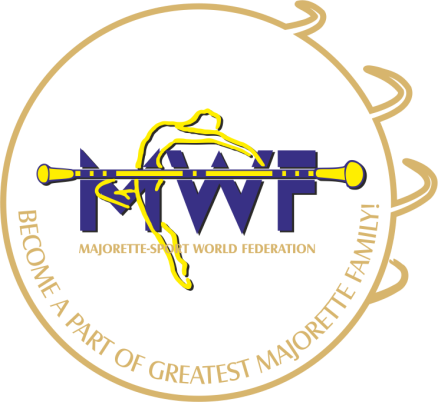 INVITATIONForMeeting of the MWF  Managment Board Judges CommissionInternational judgesSaturday /Sunday07.10 – 08.10.2017      NH Bratislava Gate OneAmbrušova 7. 821 04, Bratislava,                     E-mail: office@amas.sk,  judicalcommitee.mwf1@gmail.comwww.majorettes-mwf.net_____________________________________________________________________________Saturday, 07.10.2017Start of the meeting  international judges: 09,00 timeStart of the meeting  Judical commission: 14,00 timeStart of the meeting  Managment Board : 17,00 timeSunday, 08.10.2017 Start of the meeting  Judical Commission: 09,00 time Start of the meeting  international judges: 11,00 time Start of the meeting  Managment Board : 13,00 time                                                                                                                      President MWF :  Željka Banovič                                                                                                                  Chairman JC MWF:  Zuzana Durkáčová